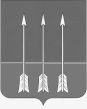     АДМИНИСТРАЦИЯ   закрытого  административно–территориальногообразования  Озёрный  Тверской  областиП О С Т А Н О В Л Е Н И Е12.09.2023                                                                                                        № 97О начале отопительного периода 2023 – 2024 годов на территориизакрытого административно-территориального образования Озерный  Тверской области. 	Руководствуясь Федеральным законом от 06.10.2003 года № 131-ФЗ «Об общих принципах организации местного самоуправления в Российской Федерации», Правилами и нормами технической эксплуатации жилищного фонда, утверждёнными постановлением Государственного комитета Российской Федерации по строительству и жилищно-коммунальному комплексу от  27.09.2003 года № 170, Правилами предоставления коммунальных услуг собственникам и пользователям помещений в многоквартирных домах и жилых домов, утвержденными постановлением Правительства Российской Федерации от 06.05.2011 года № 354, в целях создания необходимых температурных режимов в жилых помещениях жилищного фонда, объектах образования, культуры и здравоохранения в осенне-зимний период 2023-2024 годов, статьей 36 Устава ЗАТО Озерный администрация ЗАТО Озерный постановляет:1. Утвердить дату начала отопительного периода 2023-2024 годов – 21 сентября 2023 года для потребителей тепловой энергии.2. Директору муниципального унитарного предприятия «Коммунальные системы ЗАТО Озёрный Тверской области» Т.А. Афанасьевой:2.1. Произвести подачу теплоносителя на объекты в/ч 14245 в соответствии с утвержденной программой запуска тепловых сетей на 2023 год. 2.2. Обеспечить своевременность и полноту предоставления информации о прохождении отопительного периода 2023-2024 годов в отдел строительства и ЖКХ администрации ЗАТО Озерный.3. Заместителю главы администрации ЗАТО Озерный по вопросам ЖКХ А.А.Васильеву обеспечить контроль над подачей тепла на территории закрытого административно-территориального образования Озерный с еженедельным рассмотрением хода отопительного сезона 2023-2024 годов на заседаниях постоянно действующей комиссии.4. Контроль над исполнением данного постановления оставляю за собой.5. Опубликовать постановление в газете «Дни Озерного» и разместить на официальном сайте муниципального образования ЗАТО Озерный в сети Интернет (www.ozerny.ru).6. Постановление вступает в силу с даты его опубликования.Глава ЗАТО Озерный                                                                              Н.А. Яковлева